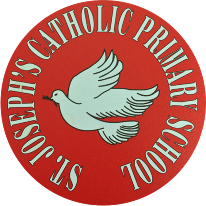 St Joseph’s Catholic Primary School - LEARNING AT HOME PLANNINGSt Joseph’s Catholic Primary School - LEARNING AT HOME PLANNINGYEAR 5YEAR 5Date – WC 8th June 2020Date – WC 8th June 2020Weekly Mathematics Tasks (Aim to do 1 per day)Weekly Reading Tasks (Aim to do 1 per day)Continue to play on Times Table Rockstars for 5-10 mins each day – your child will have an individual login.  We have set up a tournament between the Year 5 Boys and Year 5 girls. Can you help your team mates to win the battle?Watch this video from Corbett Maths on how to translate a shape on a grid:              Translations videoNow practise translating shapes: Try these maths challenges from BBC Bitesize: Year 5 Maths Challenge questionsA tangram is an ancient Chinese puzzle where you make pictures using geometric shapes created by cutting a square into seven pieces.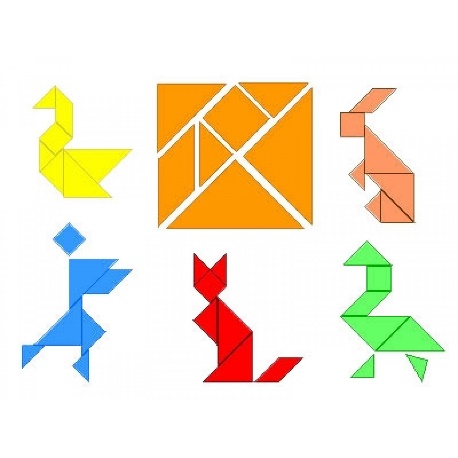 Try making your own tangram pictures with this template:  Tangram pdf or try these tricky tangram puzzles online:  Tangram PuzzlesComplete these arithmetic questions using a mental method or a written method.  You will need paper to write your answers on and do any working out.Encourage your child to read for at least 20 minutes independently.  Ask them to summarise what they have read and make predictions as to what might happen next.  They could do this orally or write a short summary.Complete the reading comprehension Reread the following pages of our driver text.  Consider the old man’s past and present. Write questions to find out more about him. You could get a family member to ‘hot seat’ you in role as the old man!  Explore his feelings about the dump. Discuss how he feels about it and empathise with his character.Weekly Spelling Tasks (Aim to do 1 per day)Weekly Writing Tasks (Aim to do 1 per day)This week’s focus is words beginning with ‘pro’Practise these words and look them up in a dictionary to find their meaning.Try writing them in a sentence making sure the meaning is correct.Create a ‘role on the wall’ (see resource attached) about the old man.  Find information about his behaviour, daily habits, personality, appearance. On the outside, record facts retrieved from the text. On the inside, record inferences from this information. Inferences are conclusions met based on the evidence in the text e.g. He was a hoarder because he had a collection of 87 odd shoes! Write a diary entry in role as the old man.  As you write, think about his thoughts and feelings about the rubbish dump.Include details about his daily routine, the moments of peace before the lorries came and the animals who lived at the rubbish dump.  Remember you are writing in role as the old man so use personal pronouns!Revise the use of adverbs of possibility.  certainly - definitely - maybe - possibly 
clearly - obviously - perhaps – probablyThe words above are called adverbs of possibility and they tell us how likely something is.  Complete the activities attached.  There are 3 to choose from depending on how confident you are feeling. Foundation subjects and Learning Project - to be done throughout the weekScience – Revision Earlier in the year, we learnt about life cycles in animals and humans.  Use the link to watch the videos and complete the activities on BBC Bitesize:  Life CyclesMusicWe have set up some music learning packages that you can access from your computers.  We are using the YUMU packages on the Charanga music website.Each of you has a sticker attached as a document with your own personal log in details. Login here: charanga login            We have set up 3 different packages for you to use once a week possibly or more if you want to.  We can see your activity so please do have a go. We’re sure you will have lots of fun doing it. History – The Early Islamic Civilisation This is our new topic for this half term.  Find out about Baghdad’s role in the civilisation by reading the ‘Importance of Baghdad’ document below.Then there are two activities to complete: Sort the statements into whether they relate to the Islamic Empire or Europe in          AD 1000.Imagine you are growing up in Baghdad in the year 900. Write a letter to your friend who lives elsewhere in the world, explaining why Baghdad is such an exciting city to live and study in.Mini project -Endangered SpeciesThe tiger, Amur leopard, orangutan, sea turtle and the Sumatran elephant are some of the most endangered animals on our planet.  We’d like you to choose an animal from one region of the world and describe how it has evolved to suit its habitat.  Now consider how your chosen animal may need to adapt due to the current environment and human threats it faces.  Create an informative leaflet about the threat the animal faces and what humans can do to minimise these threats.        Let’s get physical!Join in with Joe Wicks – The Body Coach on YouTube each day or Do something active with your family every day- maybe you could learn a new skill/game!Pray togetherThe Gospel for the coming Sunday can be found at http://universalis.com/mass.htmRead it together. What do you think it tells us about how we can live our lives?Read and enjoy a copy of this week’s Wednesday Word http://www.wednesdayword.org/stopgap/Temporary-Special-Edition.pdf Additional learning resources parents may wish to engage withBBC Bitesize – You can access daily lessons in English and Maths, as well as other core subjects, on their website and also programmes broadcast on BBC iPlayer. https://www.bbc.co.uk/bitesizeTop Marks – This site contains lots of fun English and Maths games.  Click on ‘Learning Games’ at the top of the page and select the 7-11 age group tab.  www.topmarks.co.uk Teacher TipsWe hope you are all okay.  We are missing the children very much and would love to hear how they are getting on.  If you are able to tweet any of their work, we will really enjoy seeing it!Keep looking on the school twitter page for any updates and messages.Take care xxx